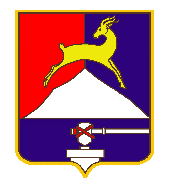 СОБРАНИЕ  ДЕПУТАТОВУСТЬ-КАТАВСКОГО ГОРОДСКОГО ОКРУГАЧЕЛЯБИНСКОЙ ОБЛАСТИ  Восемнадцатое     заседаниеРЕШЕНИЕ От 25.11.2020   № 127                                                       г. Усть-Катав   Об отмене решений Собрания депутатов Усть-Катавского городского округа «О введении на территории округа системы налогообложения в виде единого налога на вмененный доход»В соответствии с Федеральным законом от 06.10.2003  №131-ФЗ «Об общих принципах организации местного самоуправления в РФ», главой 26.3 Налогового кодекса Российской Федерации, Уставом Усть-Катавского городского округа, Собрание депутатов                                               РЕШАЕТ:        Отменить с 1 января 2021 года, в связи с прекращением действий норм законодательства Российской Федерации о налогах и сборах, решения Собрания депутатов Усть-Катавского городского округа:- от 20.10.2005г. №65 «О введении на территории округа системы налогообложения в виде единого налога на вмененный доход»;- от 14.12.2005г. №93 «О внесении изменений в Положение о системе налогообложения в виде единого налога на вмененный доход для отдельных видов деятельности»;- от 10.04.2006г. №23 «О внесении изменений в Положение о системе налогообложения в виде единого налога на вмененный доход для отдельных видов деятельности»;- от 19.11.2007г. №163 «О внесении изменений в Положение о системе налогообложения в виде единого налога на вмененный доход для отдельных видов деятельности»;- от 01.12.2008г. №205 «О внесении изменений в Положение о системе налогообложения в виде единого налога на вмененный доход для отдельных видов деятельности»;- от 29.12.2008г. №275 «О внесении изменений в Положение о системе налогообложения в виде единого налога на вмененный доход для отдельных видов деятельности»;- от 26.08.2009г. №163 «О внесении изменений в Положение о системе налогообложения в виде единого налога на вмененный доход для отдельных видов деятельности»;- от 25.11.2009г. №237 «О внесении изменений в Положение о системе налогообложения в виде единого налога на вмененный доход для отдельных видов деятельности»;- от 25.11.2011г. №207 «О внесении изменений в Положение о системе налогообложения в виде единого налога на вмененный доход для отдельных видов деятельности»;    2. Настоящее решение опубликовать в газете «Усть-Катавская неделя», обнародовать на информационном стенде администрации Усть-Катавского городского округа и разместить на официальном сайте администрации Усть-Катавского www.ukgo.su.    3. Контроль за исполнением данного решения возложить на председателя комиссии по финансово-бюджетной и экономической политике  С.Н.Федосову.4. Настоящее решение вступает в силу с 1 января 2021 года.Председатель Собрания депутатов                                                          Усть-Катавского городского округа                                             С.Н. ПульдяевГлава Усть-Катавского городского округа                                       С.Д. Семков